توزيع مقررات مواد الدراسات الإسلاميةالفصل الدراسي الثالث - العام الدراسي 1445هـ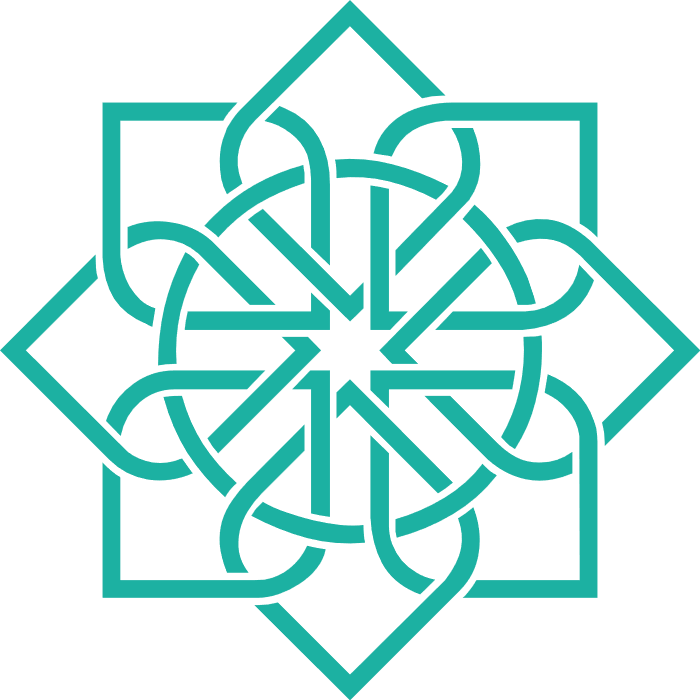 الفصل الدراسي الثالثالأسبوع1234إجازة عيد الفطر5678910111213الفصل الدراسي الثالثالأحد22/829/87/914/9إجازة عيد الفطر12/1019/1026/104/1111/1118/1125/113/12الفصل الدراسي الثالثالاثنين23/81/98/915/9إجازة عيد الفطر6/1013/1020/1027/105/1112/1119/1126/114/12الفصل الدراسي الثالثالثلاثاء24/82/99/916/9إجازة عيد الفطر7/1014/1021/1028/106/1113/1120/1127/11الفصل الدراسي الثالثالأربعاء25/83/910/917/9إجازة عيد الفطر8/1015/1022/1029/107/1114/1121/1128/11الفصل الدراسي الثالثالخميس26/84/911/918/9إجازة عيد الفطر9/1016/1023/101/118/1115/1122/1129/11إعــــــداد وتـصمـــــــــــــــــــيـــــــــمماجد بن رفاع الروقي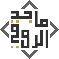 جدول توزيع المقرر، الفصل الدراسي الثالث، العام الدراسي 1445هـالمادةالقرآن الكريم والدراسات الإسلاميةالصفالرابع الابتدائيعدد الحصص في الأسبوع5الأسبوعالمادة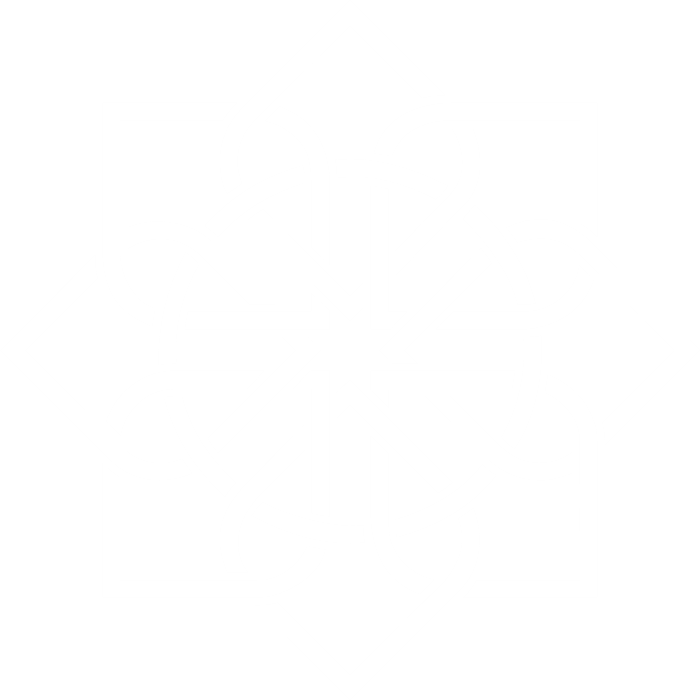 الأسبوع الأولالأسبوع الأولالأسبوع الثانيالأسبوع الثالثالأسبوع الرابعالأحدالقرآن22/822/8تلاوة: سورة الحجرات (1-8)29/8حفظ: سورة نوح (1-7)7/9تلاوة: سورة الفتح (1-7)14/9حفظ: سورة نوح (8-18)الاثنينالقرآن23/823/8تلاوة: سورة الحجرات (9-12)1/9تلاوة: سورة الحجرات (13-آخرها)8/9تلاوة: سورة الفتح (8-12)15/9تلاوة: سورة الفتح (13-19)الثلاثاءالتوحيد24/824/8أسماء الله الحسنى2/9أسماء الله الحسنى9/9أسماء الله الحسنى16/9معاني أسماء الله الحسنى (1)الأربعاءالحديث25/825/8سلام النبي ﷺ3/9سلام النبي ﷺ10/9فضل السلام17/9استئذان النبي ﷺالخميسالفقه26/826/8أوقات الصلاة المفروضة4/9أوقات الصلاة المفروضة11/9صلاة الجماعة18/9قضاء الصلاة الفائتةالأسبوعالمادةالأسبوع الخامسالأسبوع الخامسالأسبوع السادسالأسبوع السابعالأسبوع الثامنالأحدالقرآن---12/10تلاوة: سورة الفتح (26- آخرها)19/10حفظ: سورة نوح (19- آخرها)26/10تلاوة: سورة محمد (20-30)الاثنينالقرآن6/106/10تلاوة: سورة الفتح (20- 25)13/10تلاوة: سورة محمد (1-11)20/10تلاوة: سورة محمد (12-19)27/10تلاوة: سورة محمد (31- آخرها)الثلاثاءالتوحيد7/107/10معاني أسماء الله الحسنى (1)14/10معاني أسماء الله الحسنى (2)21/10معاني أسماء الله الحسنى (2)28/10معاني أسماء الله الحسنى (2)الأربعاءالحديث8/108/10من آداب الاستئذان15/10صفة كلام النبي ﷺ22/10صفة استماع النبي ﷺ29/10البعد عن الكلام السيئالخميسالفقه9/109/10آداب المسجد16/10أركان الصلاة23/10إجازة مطولة1/11أركان الصلاةالأسبوعالمادةالأسبوع التاسعالأسبوع التاسعالأسبوع العاشرالأسبوع الحادي عشرالأسبوع 12الأسبوع 13الأحدالقرآن4/114/11تلاوة: سورة الأحقاف (1-14)11/11تلاوة: سورة الأحقاف (26- آخرها)18/11تلاوة: سورة الجاثية (16-26)25/11الاختبارات النهائية3/12الاختبارات النهائيةالاثنينالقرآن5/115/11تلاوة: سورة الأحقاف (15-25)12/11تلاوة: سورة الجاثية (1-15)19/11تلاوة: سورة الجاثية (27- آخرها)26/11الاختبارات النهائية4/12الاختبارات النهائيةالثلاثاءالتوحيد6/116/11أثر الإيمان بأسماء الله وصفاته في حياتنا13/11أثر الإيمان بأسماء الله وصفاته في حياتنا20/11أثر الإيمان بأسماء الله وصفاته في حياتنا27/11الاختبارات النهائيةالأربعاءالحديث7/117/11صفة ضحك النبي ﷺ14/11صفة مزاح النبي ﷺ21/11الصدق في المزاح28/11الاختبارات النهائيةالخميسالفقه8/118/11واجبات الصلاة15/11فضل سورة الفاتحة وتفسيرها22/11الذكر بعد الصلاة29/11الاختبارات النهائيةاسم المعلم:اسم المدير:اسم المشرف:التوقيع:التوقيع:التوقيع: